БЕСПЛАТНЫЕОЗДОРОВИТЕЛЬНЫЕ ЗАЕЗДЫ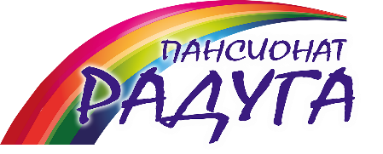 В Пансионат «РАДУГА»Приглашаемшкольниковв пансионат «Радуга» на бесплатные санаторно-оздоровительные заезды (Лесопарковое  шоссе, 36).    Продолжительность заезда – 24 дняВЕСЕЛЫЙФЕВРАЛЬ - 01.02.18-24.02.18СОЛНЕЧНЫЙ МАРТ - 27.02.18-22.03.18УДИВИТЕЛЬНЫЙ АПРЕЛЬ - 03.04.18-26.04.18ЗАДОРНЫЙ МАЙ – 02.05.18-25.05.18   Предлагаем яркие и интересные программы на каждую смену.Оздоровительный курс:Общеоздоровительные процедурыдля каждого ребенка, а именно:соляная пещератерренкур «Тропа здоровья»«Тропа закаливания»озокерит (в том числе озокеритовые сапожки) массаж ручной или механическийлечебная физкультураароматерапиякислородный коктейль Особое внимание уделяется профилактике нарушений осанкии плоскостопия -разработаны специальные комплексы лечебных упражнений для укрепления мышц спины и стопы.Программа включает:5-ти разовое питаниеСанаторно-тренирующий режим дняОбучение по образовательным программам школыЯркие развлекательные мероприятия, дискотеки, творческие мастерские, кружки, отрядные мероприятияВозможен заезд целым классом, в т.ч. со своим учителем.Применение всех оздоровительных, лечебных, воспитательных мероприятий на фоне изумительной природы, целебного воздуха хвойного леса и положительных эмоций позволят:- укрепить иммунитет - уменьшить обострение хронических заболеваний- уменьшить риски простудных заболеваний- провести коррекцию осанки- укрепить свод стопы- приобрести навыки самостоятельного выполнения комплекса упражнений для сохранения правильной осанки- надолго сохранить положительный эмоциональный заряд ребенка.БЕСПЛАТНЫЕ путевки предоставляются родителям (законным представителям) в территориальных отделениях ГКУ СО «Комплексный центр социального обслуживания населения Центрального округа»: Автозаводский район: ул. Орджоникидзе, 16 тел.77-37-44; Центральный район:  ул. Карла Маркса, 40 тел. 70-50-66; Комсомольский района: ул. Никонова, 2, тел. 79-89-08.По всем вопросам обращайтесь в МАООУ «Пансионат «Радуга» - методический отдел - (8482) 48-90-67 (9:00-17:00) 8-937-219-03-44, 8-927-612-22-48.